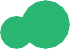 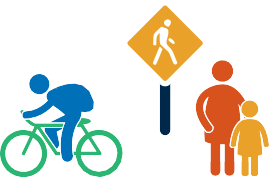 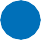 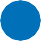 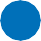 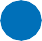 Local Road SAFETY PlanKick-off MeetingDate and Time: [INSERT DATE AND TIME]Location: [INSERT MEETING LOCATION & ADDRESS]Welcome remarks by LRSP Coordinator or ChampionIntroductionsWhat is a Local Road Safety Plan – Presentation outlining what a Local Road Safety Plan is and how developing one can benefit [INSERT AGENCY NAME].Identify other agencies or individuals who should be invited to join the working group.Summarize Data Analysis – An initial data analysis has been conducted prior to this meeting to provide the group with background information on a variety of potential safety issues in [INSERT AGENCY NAME].Begin Identifying Emphasis Areas for the PlanEducationEnforcementEngineeringEmergency ServicesNext Meeting – Schedule a date for a follow-up meetingMeeting Contact: [INSERT PHONE NUMBER & EMAIL FOR MEETING ORGANIZER]